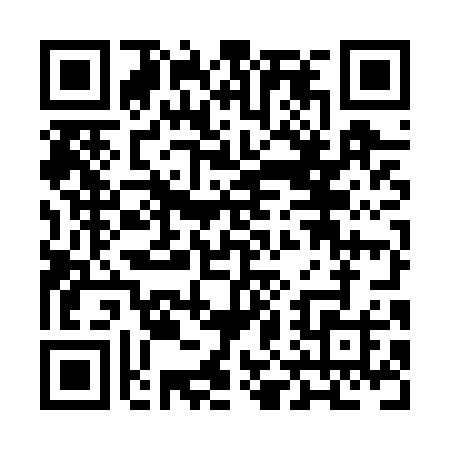 Prayer times for West Wentworth, Nova Scotia, CanadaMon 1 Jul 2024 - Wed 31 Jul 2024High Latitude Method: Angle Based RulePrayer Calculation Method: Islamic Society of North AmericaAsar Calculation Method: HanafiPrayer times provided by https://www.salahtimes.comDateDayFajrSunriseDhuhrAsrMaghribIsha1Mon3:305:291:186:429:0711:062Tue3:315:301:196:429:0711:053Wed3:325:301:196:429:0711:054Thu3:335:311:196:429:0711:045Fri3:355:321:196:429:0611:036Sat3:365:331:196:419:0611:027Sun3:375:331:196:419:0511:018Mon3:385:341:206:419:0511:009Tue3:395:351:206:419:0410:5910Wed3:415:361:206:419:0410:5811Thu3:425:371:206:409:0310:5712Fri3:445:371:206:409:0310:5613Sat3:455:381:206:409:0210:5514Sun3:475:391:206:399:0110:5315Mon3:485:401:206:399:0010:5216Tue3:505:411:216:399:0010:5117Wed3:515:421:216:388:5910:4918Thu3:535:431:216:388:5810:4819Fri3:545:441:216:378:5710:4620Sat3:565:451:216:378:5610:4521Sun3:585:461:216:368:5510:4322Mon3:595:471:216:368:5410:4123Tue4:015:481:216:358:5310:4024Wed4:035:491:216:358:5210:3825Thu4:055:501:216:348:5110:3626Fri4:065:521:216:338:5010:3527Sat4:085:531:216:338:4910:3328Sun4:105:541:216:328:4710:3129Mon4:125:551:216:318:4610:2930Tue4:135:561:216:308:4510:2731Wed4:155:571:216:308:4410:25